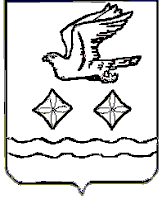 АДМИНИСТРАЦИЯГОРОДСКОГО ОКРУГА СТУПИНОМОСКОВСКОЙ ОБЛАСТИПОСТАНОВЛЕНИЕ________________№_________________г. СтупиноВ соответствии с Федеральным законом от 06.10.2003 №131-ФЗ «Об общих принципах организации местного самоуправления в Российской Федерации», уставом городского округа Ступино Московской области, решением Совета депутатов городского округа Ступино Московской области от 22.08.2019 №323/30 «Об утверждении Порядка установления тарифов на услуги (работы), предоставляемые (выполняемые) муниципальными предприятиями и учреждениями городского округа Ступино Московской области», уставом учреждения, решением комиссии по ценам и тарифам администрации городского округа Ступино Московской области от 07.07.2023ПОСТАНОВЛЯЮ:1. Установить тарифы на платные услуги, оказываемые муниципальным бюджетным учреждением дополнительного образования «Дом детского творчества» городского округа Ступино Московской области (Приложение).2. Признать утратившим силу постановление администрации городского округа Ступино Московской области от 01.09.2020 №1949-п «Об установлении тарифов на платные услуги, оказываемые муниципальным бюджетным учреждением дополнительного образования «Дом детского творчества» городского округа Ступино Московской области».3. Опубликовать настоящее постановление в установленном порядке и разместить на официальном сайте администрации, Совета депутатов и контрольно-счетной палаты городского округа Ступино Московской области.4. Контроль за исполнением настоящего постановления возложить на заместителя главы администрации городского округа Ступино Московской области Цапову С.В. и на заместителя главы администрации городского округа Ступино Московской области – председателя комитета культуры и молодежной политики Калинину Ю.Ю.Глава городского округа СтупиноМосковской области							      С.Г. МужальскихПриложениек постановлению администрации  городского округа Ступино Московской областиот «____» __________ № ______Тарифы на платные услуги, оказываемые муниципальным бюджетным учреждением дополнительного образования «Дом детского творчества» городского округа Ступино Московской областиОб установлении тарифов на платные услуги, оказываемые муниципальным бюджетным учреждением дополнительного образования «Дом детского творчества» городского округа Ступино Московской области№ п/пНаименование  услугЕдиницаизмеренияТариф руб.1Подготовка детей к школе (группа от 10 человек)1 занятие/чел.400,002Мастер-классы, занятия для взрослого населения (фитнес) (группа от 10 человек)1 занятие/чел.350,003Организация и проведение платных занятий по изобразительному   искусству (группа от 10 человек)1 занятие/чел.330,004Организация и проведение платных занятий по хореографии для дошкольного, младшего и старшего школьного возраста (группа от 10 человек)1 занятие/чел.300,005Медиатворчество (группа от 5 человек)1 занятие/чел.350,006Школа раннего развития для детей дошкольного возраста (группа от 10 человек)1 занятие/чел.200,007Организация и проведение платных занятий по декоративно-прикладному  творчеству (группа от 10 человек)1 занятие/чел.220,008Подготовка к поступлению в средние и высшие профессиональные образовательные учреждения (индивидуальное занятие)1 занятие/чел.750,009Занятия с учащимися углубленным изучением предметов, часы которых не предусмотрены программой по данной дисциплине согласно учебному плану (индивидуальное занятие)1 занятие/чел.750,0010Групповая работа по развитию речи (группа от 5 человек)1 занятие/чел.350,0011Изучение иностранных языков (группа от 5 человек)1 занятие/чел.360,0012Организация и проведение платных концертов1 мероприятие/ чел.300,0013Организация  и проведение зрелищных мероприятий (спектакли) (группа 25 человек)1 мероприятие12500,0014Организация и проведение культурно-досуговых мероприятий: 14- для групп от 1 до 20 человек1 мероприятие/час4000,0014- дополнительное место в группе свыше 20 человекчел./час200,0015Услуги по организации отдыха учащихся (дни рождения):15- для групп от 1 до 10 человек1 мероприятие/час5000,0015- дополнительное место в группе свыше 10 человекчел./час500,0016Услуги по организации отдыха учащихся (выпускные): 16- для групп от 1 до 20 человек1 мероприятие/час10000,0016- дополнительное место в группе свыше 20 человекчел./час500,00